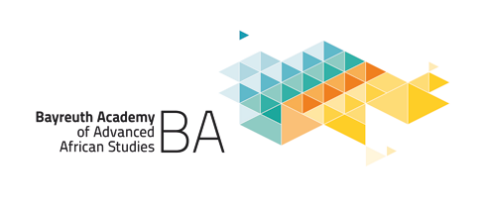 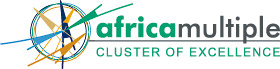 Proposal for a Postdoc Working Group 2024-25This template provides a mandatory structure for a Postdoc Working Group proposal. Please fill all parts of the form and submit it to the Director of the Bayreuth Academy of Advanced African Studies, by emailing it to africamultiple-calls@uni-bayreuth.de. 
Submission deadline is February 15, 2024. PLEASE DELETE THE TEMPLATE INSTRUCTIONS BEFORE SUBMISSION.1 General Data1.1 Title of the Working GroupPlease indicate the title of the proposed working group.1.2 Proposed Dates of the Working GroupPlease choose the date of the proposed working group (summer semester 2024 or winter semester 2024-25; 
i.e,. April to July 2024 or October 2024 to February 2025).1.3 ConvenersPlease list the names and affiliations of all conveners of the proposed working group.1.4 Contact PersonPlease give the name and email address of the contact person(s) of the proposed working group (needs to be based at the University of Bayreuth).2 Summary2.1 AbstractPlease summarize the most important features of the proposed working group (ca. 250 words).2.2 KeywordsPlease provide 3-5 keywords on the proposed working group.3 Theme, Objectives, and Relevance for the Cluster3.1 Theme and ObjectivesPlease give a concise description of the theme of your working group, outlining the questions you intend to pursue and delineating the field(s) of study to which you will contribute. Make sure to describe the synergies you seek to create and to highlight the objectives of the working group (length ca. 700-800 words).3.2 Contribution to the ClusterPlease explain in about 200-300 words how the project will engage with the Cluster’s overarching concepts (i.e., multiplicity, relationality, reflexivity; the four heuristic angles) and agenda (Reconfiguring African Studies).3.3 Gender and DiversityPlease highlight how your working group will address aspects of gender and diversity. These may include gender, sexuality, class, socioeconomic, religious, disability and racial politics, power differentials, intersectional readings of power structures and imbalances, colonial influences on diversity politics in African contexts (ca. 300 words).4 Planned Activities and Expected Outcome4.1 Planned Activities and Events with Tentative DatesUsing the table below, please give an overview of your planned activities.4.2 Visiting ScholarsPlease give the names and affiliations of visiting scholars (external or from the University of Bayreuth) with whom you plan to collaborate. For each external collaborator you should give the duration of the proposed visits and specify the reasons why you wish to invite them.4.3 Output and OutreachPlease indicate how the proposed working group will yield tangible results, such as publications, paper presentations, input into databases, blogs  live-streams, performances, or forms of public engagement and knowledge transfer.5 Proposed BudgetUsing the table below, please give details of the funds you are applying for. Eligible items include visiting scholars, workshops, outreach activities, and publication costs. The budget may not exceed the total of 20,000 Euros. You may use this space to provide further explanations on the budget.6 Literature CitedIn case you have quoted literature in the proposal, please list all titles cited in alphabetical order.Appendix: CVs of ConvenorsDateActivity / Event… add lines as neededItemNotes / ExplanationsAmount in €e.g.travel expenses for visiting scholars(train, flight etc.)per diems for visiting scholar(100 € x no. of participants x days)Childcare(12 € / hour)advertisement (flyers, posters etc.)etc.Total Funding RequestedName, First NameName, First NameCurrent Position, held since
example: since 2017, Senior Researcher in Philosophy, University of …Current Position, held since
example: since 2017, Senior Researcher in Philosophy, University of …MA discipline, year, name of university, countryMA discipline, year, name of university, countryPhD discipline, year, name of university, country PhD discipline, year, name of university, country Previous Positions (only list the most important professional positions you have held)Previous Positions (only list the most important professional positions you have held)year-yeartitle of position, department / institution, countryyear-yeartitle of position, institution, country – ADD MORE LINES IF NEEDEDResearch FocusResearch Focusgeographic:if applicable, add countries or regions that you have studiedthematic:mention the main themes or fields that feature in your research; 
example: medical anthropology, public health, postcolonial theoryAwards, Functions, Service to the Academy (only list the five most important items)Awards, Functions, Service to the Academy (only list the five most important items)year-yeare.g., prestigious fellowship, research grants, leadership positionssince yeare.g., membership in important editorial board; 
example: since 2005  Editorial Board Member, Africa TodayYearaward  – ADD MORE LINES IF NEEDEDPublications (only list the most important publications)Publications (only list the most important publications)MONOGRAPHS: Year. Title. Place: Publisher.EDITED VOLUME: Editors. Year. Title. Place: Publisher.JOURNAL ARTICLE: Year. “Title”, Name of Journal Issue No., Page Numbers.ARTICLE IN COLLECTIVE VOLUME: Year. “Title”, in: Title of Volume, ed. name/s of editor/s. Place: Publisher.MONOGRAPHS: Year. Title. Place: Publisher.EDITED VOLUME: Editors. Year. Title. Place: Publisher.JOURNAL ARTICLE: Year. “Title”, Name of Journal Issue No., Page Numbers.ARTICLE IN COLLECTIVE VOLUME: Year. “Title”, in: Title of Volume, ed. name/s of editor/s. Place: Publisher.Name, First NameName, First NameCurrent Position, held since
example: since 2017, Senior Researcher in Philosophy, University of …Current Position, held since
example: since 2017, Senior Researcher in Philosophy, University of …MA discipline, year, name of university, countryMA discipline, year, name of university, countryPhD discipline, year, name of university, country PhD discipline, year, name of university, country Previous Positions (only list the most important professional positions you have held)Previous Positions (only list the most important professional positions you have held)year-yeartitle of position, department / institution, countryyear-yeartitle of position, institution, country – ADD MORE LINES IF NEEDEDResearch FocusResearch Focusgeographic:if applicable, add countries or regions that you have studiedthematic:mention the main themes or fields that feature in your research; 
example: medical anthropology, public health, postcolonial theoryAwards, Functions, Service to the Academy (only list the five most important items)Awards, Functions, Service to the Academy (only list the five most important items)year-yeare.g., prestigious fellowship, research grants, leadership positionssince yeare.g., membership in important editorial board; 
example: since 2005  Editorial Board Member, Africa TodayYearaward  – ADD MORE LINES IF NEEDEDPublications (only list the most important publications)Publications (only list the most important publications)MONOGRAPHS: Year. Title. Place: Publisher.EDITED VOLUME: Editors. Year. Title. Place: Publisher.JOURNAL ARTICLE: Year. “Title”, Name of Journal Issue No., Page Numbers.ARTICLE IN COLLECTIVE VOLUME: Year. “Title”, in: Title of Volume, ed. name/s of editor/s. Place: Publisher.MONOGRAPHS: Year. Title. Place: Publisher.EDITED VOLUME: Editors. Year. Title. Place: Publisher.JOURNAL ARTICLE: Year. “Title”, Name of Journal Issue No., Page Numbers.ARTICLE IN COLLECTIVE VOLUME: Year. “Title”, in: Title of Volume, ed. name/s of editor/s. Place: Publisher.Name, First NameName, First NameCurrent Position, held since
example: since 2017, Senior Researcher in Philosophy, University of …Current Position, held since
example: since 2017, Senior Researcher in Philosophy, University of …MA discipline, year, name of university, countryMA discipline, year, name of university, countryPhD discipline, year, name of university, country PhD discipline, year, name of university, country Previous Positions (only list the most important professional positions you have held)Previous Positions (only list the most important professional positions you have held)year-yeartitle of position, department / institution, countryyear-yeartitle of position, institution, country – ADD MORE LINES IF NEEDEDResearch FocusResearch Focusgeographic:if applicable, add countries or regions that you have studiedthematic:mention the main themes or fields that feature in your research; 
example: medical anthropology, public health, postcolonial theoryAwards, Functions, Service to the Academy (only list the five most important items)Awards, Functions, Service to the Academy (only list the five most important items)year-yeare.g., prestigious fellowship, research grants, leadership positionssince yeare.g., membership in important editorial board; 
example: since 2005  Editorial Board Member, Africa TodayYearaward  – ADD MORE LINES IF NEEDEDPublications (only list the most important publications)Publications (only list the most important publications)MONOGRAPHS: Year. Title. Place: Publisher.EDITED VOLUME: Editors. Year. Title. Place: Publisher.JOURNAL ARTICLE: Year. “Title”, Name of Journal Issue No., Page Numbers.ARTICLE IN COLLECTIVE VOLUME: Year. “Title”, in: Title of Volume, ed. name/s of editor/s. Place: Publisher.MONOGRAPHS: Year. Title. Place: Publisher.EDITED VOLUME: Editors. Year. Title. Place: Publisher.JOURNAL ARTICLE: Year. “Title”, Name of Journal Issue No., Page Numbers.ARTICLE IN COLLECTIVE VOLUME: Year. “Title”, in: Title of Volume, ed. name/s of editor/s. Place: Publisher.